身份证样式第二代居民身份证复印样式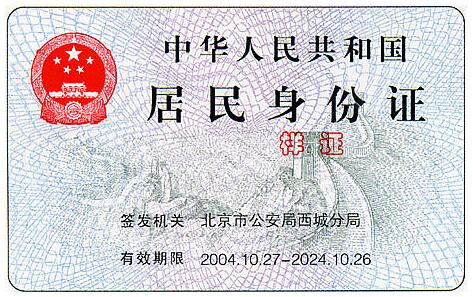 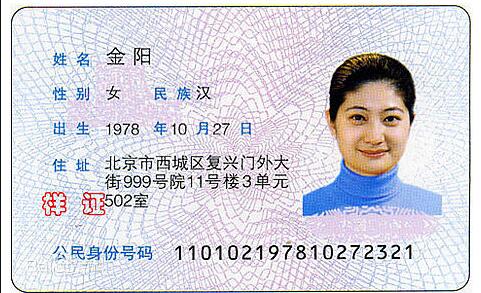 